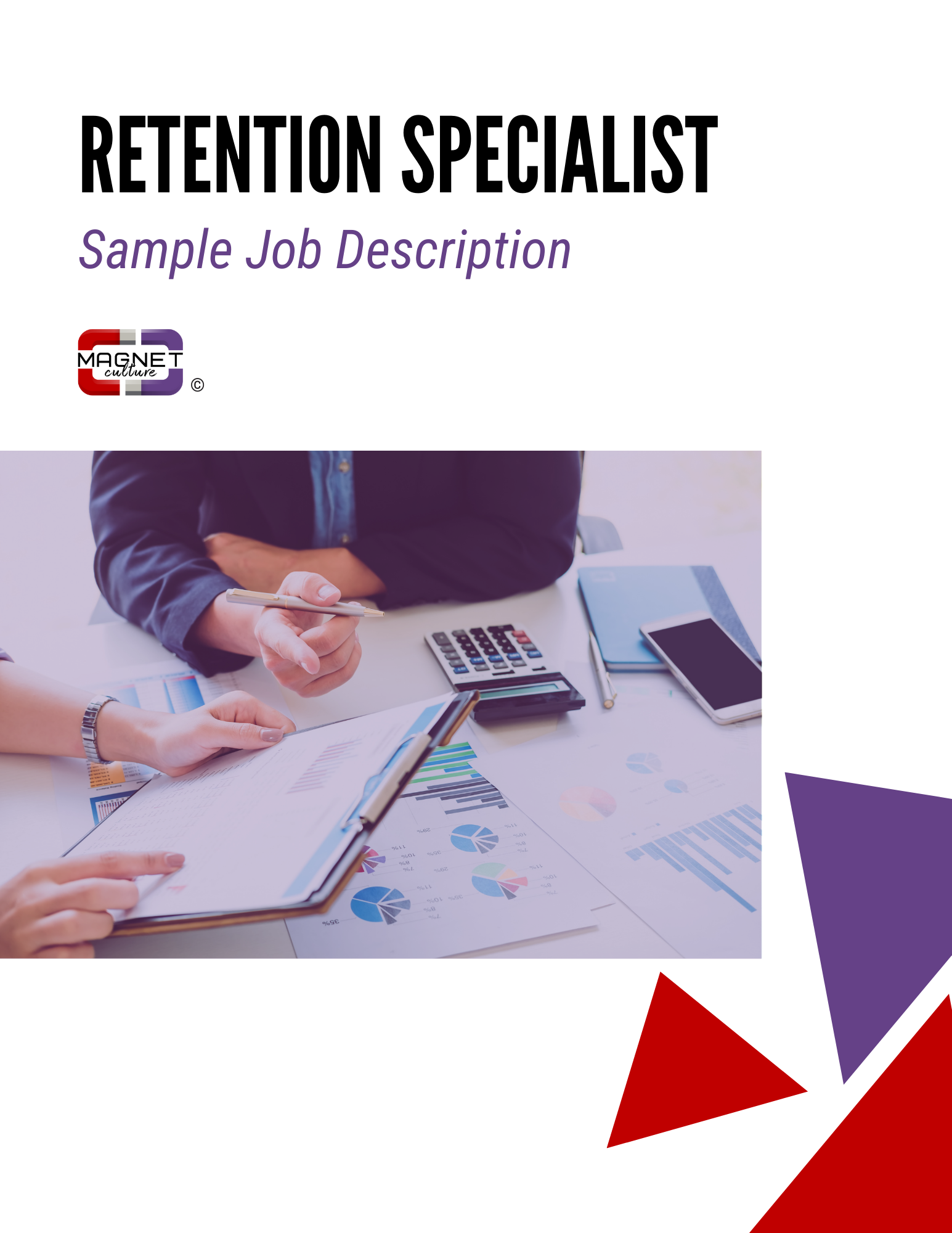 RETENTION SPECIALISTSample Job DescriptionCreated and Provided by Magnet CultureThe primary roles of the Retention Specialist are to determine why people are leaving the organization and build relationships and initiatives to extend employee tenure.Job Responsibilitiesgathering qualitative retention data by conducting and analyzing employee surveys and/or stay interviewsbuilding employee networks/committeesserving as an employee ambassador for staff to ask questions and provide feedbackensuring the onboarding process is welcoming, thorough and incorporates the company culturedetermining gaps where additional supervisor/management training is neededcoordinating (and possibly conducting) supervisor/management training and development programsidentifying operational/system changes that help adjust to a shorter-term workforceanalyzing compensation and scheduling for models that better align with today’s workforce’s needsdeveloping innovative opportunities for advancement and career paths for workersimplementing recognition and appreciation programs across the organizationascertaining ways the organization and managers can be more transparent with employeesdeveloping effective staff meeting schedules, agendas and tools for those leading meetingscrafting organizational messages that instill the company’s mission and core valuesrevamping the interview process, selection criteria and applicant communication plancreating more realistic job preview opportunities for candidatesimproving the employer brand outside the organization within the communityworking with all leaders to make the organization a better place to work SAMPLE RequirementsMust love peopleMust love continuous improvementMust have excellent verbal and written communication skillsMust understand the way business has been done as well as how it is evolving over timeMust have a diplomatic demeanor to effectively resolve conflictMust be able to gather, organize and analyze dataMust be able to create plans, processes, and checklistsProject management experience preferredTraining and/or leadership coaching skills preferredSAMPLE GoalSuccess in this role will be determined by the improvement in employee retention across the organization measured against the initial trajectory of company statistics.